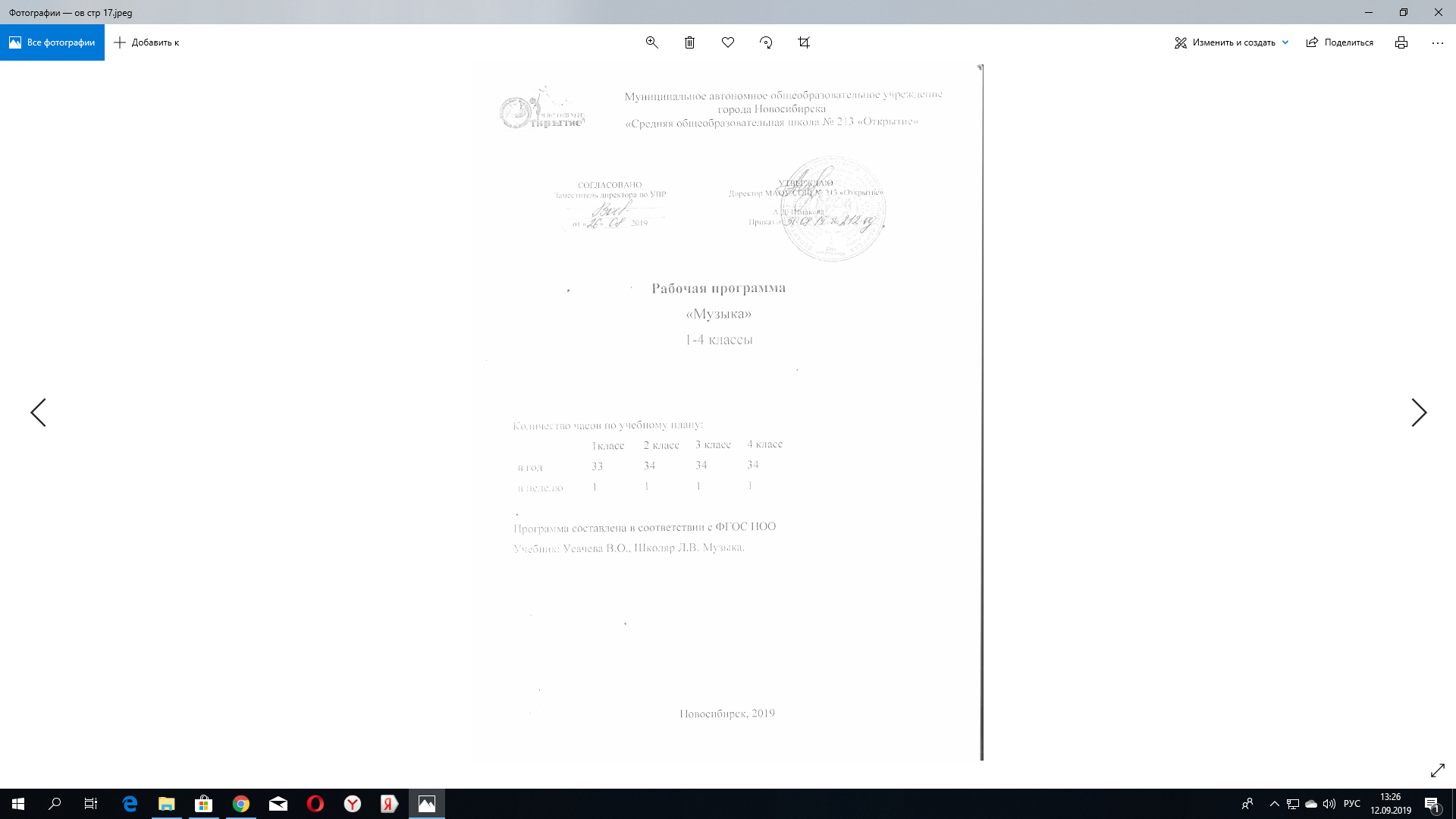 МУЗЫКАПрограмма разработана на основе Федерального государственного образовательного стандарта начального общего образования, Концепции духовно-нравственного развития и воспитания личности гражданина России, планируемых результатов начального общего образования, основной образовательной программы НОО МАОУ СОШ № 213 "Открытие". ЛИЧНОСТНЫЕ, МЕТАПРЕДМЕТНЫЕ И ПРЕДМЕТНЫЕ РЕЗУЛЬТАТЫ ОСВОЕНИЯ УЧЕБНОГО ПРЕДМЕТА1 классПредметные результаты изучения музыки отражают опыт учащихся в музыкально-творческой деятельности. Ученик научится: – формирование представления о роли музыки в жизни человека, в его духовно-нравственном развитии; – формирование основ музыкальной культуры, в том числе на материале музыкальной культуры родного края, развитие художественного вкуса и интереса к музыкальному искусству и музыкальной деятельности; – формирование устойчивого интереса к музыке и различным видам (или какому-либо виду) музыкально-творческой деятельности; – умение воспринимать музыку и выражать свое отношение к музыкальным произведениям; – умение воплощать музыкальные образы при создании театрализованных и музыкально-пластических композиций, исполнении вокально-хоровых произведений, в импровизациях.Метапредметные результаты характеризуют уровень сформированности универсальных учебных действий учащихся, проявляющихся в познавательной и практической деятельности. Ученик научится: – овладению способностями принимать и сохранять цели и задачи учебной деятельности; – освоению способов решения проблем творческого и поискового характера в процессе восприятия, исполнения, оценки музыкальных сочинений; –определять наиболее эффективные способы достижения результата в исполнительской и творческой деятельности; – продуктивное сотрудничество (общение, взаимодействие) со сверстниками при решении различных музыкально-творческих задач на уроках музыки, во внеурочной и внешкольной музыкально-эстетической деятельности; –позитивная самооценка своих музыкально-творческих возможностей; – приобретение умения осознанного построения речевого высказывания о содержании, характере, особенностях языка музыкальных произведений в соответствии с задачами коммуникации.Личностные результаты отражаются в индивидуальных качественных свойствах учащихся, которые они должны приобрести в процессе освоения учебного предмета «Музыка» Ученик научится: — чувству гордости за свою Родину, российский народ и историю России, осознание своей этнической и национальной принадлежности на основе изучения лучших образцов фольклора, шедевров музыкального наследия русских композиторов; – умение наблюдать за разнообразными явлениями жизни и искусства в учебной и внеурочной деятельности, их понимание и оценка;         – умение ориентироваться в культурном многообразии окружающей действительности, участие в музыкальной жизни класса; – уважительное отношение к культуре других народов;          –овладение навыками сотрудничества с учителем и сверстниками;         – формирование этических чувств доброжелательностии эмоционально-нравственной отзывчивости, понимания и сопереживания чувствам других людей.2 классПредметные результаты Ученик научится: – формирование представления о роли музыки в жизни человека, в его духовно-нравственном развитии; – формирование основ музыкальной культуры, в том числе на материале музыкальной культуры родного края, развитие художественного вкуса и интереса к музыкальному искусству и музыкальной деятельности; – формирование устойчивого интереса к музыке и различным видам (или какому-либо виду) музыкально-творческой деятельности; – умение воспринимать музыку и выражать свое отношение к музыкальным произведениям; – умение воплощать музыкальные образы при создании театрализованных и музыкально-пластических композиций, исполнении вокально-хоровых произведений, в импровизациях.Метапредметные результаты Ученик научится: – овладение способностями принимать и сохранять цели и задачи учебной деятельности; – освоение способов решения проблем творческого и поискового характера в процессе восприятия, исполнения, оценки музыкальных сочинений; –определять наиболее эффективные способы достижения результата в исполнительской и творческой деятельности; – продуктивное сотрудничество (общение, взаимодействие) со сверстниками при решении различных музыкально-творческих задач на уроках музыки, во внеурочной и внешкольной музыкально-эстетической деятельности; –позитивная самооценка своих музыкально-творческих возможностей; – приобретение умения осознанного построения речевого высказывания о содержании, характере, особенностях языка музыкальных произведений в соответствии с задачами коммуникации.Личностные результаты Ученик научится: — чувство гордости за свою Родину, российский народ и историю России, осознание своей этнической и национальной принадлежности на основе изучения лучших образцов фольклора, шедевров музыкального наследия русских композиторов; – умение наблюдать за разнообразными явлениями жизни и искусства в учебной и внеурочной деятельности, их понимание и оценка  – умение ориентироваться в культурном многообразии окружающей действительности, участие в музыкальной жизни класса; – уважительное отношение к культуре других народов;  –овладение навыками сотрудничества с учителем и сверстниками; – формирование этических чувств доброжелательности и эмоционально-нравственной отзывчивости, понимания и сопереживания чувствам других людей.3 классПредметные результаты Ученик научится: – формирование представления о роли музыки в жизни человека, в его духовно-нравственном развитии; – формирование общего представления о музыкальной картине мира; – знание основных закономерностей музыкального искусства на примере изучаемых музыкальных произведений; – формирование основ музыкальной культуры, в том числе на материале музыкальной культуры родного края, развитие художественного вкуса и интереса к музыкальному искусству и музыкальной деятельности; – формирование устойчивого интереса к музыке и различным видам (или какому-либо виду) музыкально-творческой деятельности; – умение воспринимать музыку и выражать свое отношение к музыкальным произведениям; – умение эмоционально и осознанно относиться к музыке различных направлений: фольклору, музыке религиозной традиции, классической и современной понимать содержание, интонационно-образный смысл произведений разных жанров и стилей; – умение воплощать музыкальные образы при создании театрализованных и музыкально-пластических композиций, исполнении вокально-хоровых произведений, в импровизациях.Метапредметные результаты 	Ученик научится: – овладение способностями принимать и сохранять цели и задачи учебной деятельности, поиска средств ее осуществления в разных формах и видах музыкальной деятельности; – освоение способов решения проблем творческого и поискового характера в процессе восприятия, исполнения, оценки музыкальных сочинений ;–определять наиболее эффективные способы достижения результата в исполнительской и творческой деятельности; – продуктивное сотрудничество (общение, взаимодействие) со сверстниками при решении различных музыкально-творческих задач на уроках музыки, во внеурочной и внешкольной музыкально-эстетической деятельности; – освоение начальных норм познавательной и личностной рефлексии, позитивная самооценка своих музыкально-творческих возможностей; – овладение навыками смыслового прочтения содержания «текстов» различных музыкальных стилей и жанров в соответствии с целями и задачами деятельности; – приобретение умения осознанного построения речевого высказывания о содержании, характере, особенностях языка музыкальных произведений разных эпох, творческих направлений в соответствии с задачами коммуникации; – овладение логическими действиями сравнения, анализа, синтеза, обобщения, установления аналогий в процессе интонационно-образного и жанрового, стилевого анализа музыкальных сочинений и других видов музыкально-творческой деятельности; – умение осуществлять информационную, познавательную и практическую деятельность с использованием различных средств информации и коммуникации (включая цифровые образовательные ресурсы, мультимедийные презентации и т. п.). Личностные результаты Ученик научится: — чувство гордости за свою Родину, российский народ и историю России, осознание своей этнической и национальной принадлежности на основе изучения лучших образцов фольклора, шедевров музыкального наследия русских композиторов, музыки Русской православной церкви, различных направлений современного музыкального искусства России; – целостный, социально ориентированный взгляд на мир в его органичном единстве и разнообразии природы, культур, народов и религий на основе сопоставления произведений русской музыки и музыки других стран, народов, национальных стилей; – умение наблюдать за разнообразными явлениями жизни и искусства в учебной и внеурочной деятельности, их понимание и оценка; – умение ориентироваться в культурном многообразии окружающей действительности, участие в музыкальной жизни класса, школы; – уважительное отношение к культуре других народов сформированность  эстетических потребностей, ценностей и чувств; – развитие мотивов учебной деятельности и личностного смысла учения овладение навыками сотрудничества с учителем и сверстниками; – ориентация в культурном многообразии окружающей действительности, участие в музыкальной жизни класса, школы; – формирование этических чувств, доброжелательности и эмоционально-нравственной отзывчивости, понимания и сопереживания чувствам других людей; – развитие музыкально-эстетического чувства, проявляющего себя в эмоционально-ценностном отношении к искусству, понимании его функций в жизни человека и общества.  4 классПредметные результаты           Ученик научится: формирование представления о роли музыки в жизни человека, в его духовно-нравственном развитии; формирование общего представления о музыкальной картине мира; знание основных закономерностей музыкального искусства на примере изучаемых музыкальных произведений; формирование основ музыкальной культуры, в том числе на материале музыкальной культуры родного края, развитие художественного вкуса и интереса к музыкальному искусству и музыкальной деятельности; формирование устойчивого интереса к музыке и различным видам (или какому-либо виду) музыкально-творческой деятельности; умение воспринимать музыку и выражать свое отношение к музыкальным произведениям; умение эмоционально и осознанно относиться к музыке различных направлений: фольклору, музыке религиозной традиции, классической и современной; понимать содержание, интонационно-образный смысл произведений разных жанров и стилей; умение воплощать музыкальные образы при создании театрализованных и музыкально-пластических композиций, исполнении вокально-хоровых произведений, в импровизациях.Метапредметные результатыУченик научится: овладение способностями принимать и сохранять цели и задачи учебной деятельности, поиска средств ее осуществления в разных формах и видах музыкальной деятельности; освоение способов решения проблем творческого и поискового характера в процессе восприятия, исполнения, оценки музыкальных сочинений; формирование умения планировать, контролировать и оценивать учебные действия в соответствии с поставленной задачей и условием ее реализации в процессе познания содержания музыкальных образов; определять наиболее эффективные способы достижения результата в исполнительской и творческой деятельности; продуктивное сотрудничество (общение, взаимодействие) со сверстниками при решении различных музыкально-творческих задач на уроках музыки, во внеурочной и внешкольной музыкально-эстетической деятельности; освоение начальных форм познавательной и личностной рефлексии; позитивная самооценка своих музыкально-творческих возможностей; овладение навыками смыслового прочтения содержания «текстов» различных музыкальных стилей и жанров в соответствии с целями и задачами деятельности; приобретение умения осознанного построения речевого высказывания о содержании, характере, особенностях языка музыкальных произведений разных эпох, творческих направлений в соответствии с задачами коммуникации; формирование у младших школьников умения составлять тексты, связанные с размышлениями о музыке и личностной оценкой ее содержания, в устной и письменной форме; овладение логическими действиями сравнения, анализа, синтеза, обобщения, установления аналогий в процессе интонационно-образного и жанрового, стилевого анализа музыкальных сочинений и других видов музыкально-творческой деятельности; умение осуществлять информационную, познавательную и практическую деятельность с использованием различных средств информации и коммуникации (включая пособия на электронных носителях, обучающие музыкальные программы, цифровые образовательные ресурсы, мультимедийные презентации, работу с интерактивной доской и т.п.).Личностные результаты Ученик научится: чувство гордости за свою Родину, российский народ и историю России, осознание своей этнической и национальной принадлежности на основе изучения лучших образцов фольклора, шедевров музыкального наследия русских композиторов, музыки Русской православной церкви, различных направлений современного музыкального искусства России; целостный, социально ориентированный взгляд на мир в его органичном единстве и разнообразии природы, культур, народов и религий на основе сопоставления произведений русской музыки и музыки других стран, народов, национальных стилей. умение наблюдать за разнообразными явлениями жизни и искусства в учебной и внеурочной деятельности, их понимание и оценка— умение ориентироваться в культурном многообразии окружающей действительности, участие в музыкальной жизни класса, школы, города и др.; уважительное отношение к культуре других народов; сформированность эстетических потребностей, ценностей и чувств; развитие мотивов учебной деятельности и личностного смысла учения; овладение навыками сотрудничества с учителем и сверстниками; реализация творческого потенциала в процессе коллективного (или индивидуального) музицирования при воплощении музыкальных образов; ориентация в культурном многообразии окружающей действительности, участие в музыкальной жизни класса, школы, города и др.; формирование этических чувств доброжелательности и эмоционально-нравственной отзывчивости, понимания и сопереживания чувствам других людей; развитие музыкально-эстетического чувства, проявляющего себя в эмоционально-ценностном отношении к искусству, понимании его функций в жизни человека и общества.Программа обеспечивает достижение выпускниками начальной школы следующих личностных, метапредметных и предметных результатовЛичностные результаты:чувство гордости за свою Родину, российский народ и историю России, осознание своей этнической и национальной принадлежности целостный, социально ориентированный взгляд на мир в его органичном единстве и разнообразии природы, культур, народов и религийуважительное отношение к культуре других народов:эстетические потребности, ценности  и чувстваразвиты мотивы учебной деятельности и сформирован личностный смысл учения; навыки сотрудничества с учителем и сверстниками.развиты этические чувства доброжелательности и эмоционально-нравственной отзывчивости, понимания и сопереживания чувствам других людей.Метапредметные результаты: способность принимать и сохранять цели и задачи учебной деятельности, поиска средств ее осуществления. умение планировать, контролировать и оценивать учебные действия в соответствии с поставленной задачей и условием ее реализации; определять наиболее эффективные способы достижения результата.освоены начальные формы познавательной и личностной рефлексии.овладение навыками смыслового чтения текстов различных стилей и жанров в соответствии с целями и задачами; осознанно строить речевое высказывание в соответствии с задачами коммуникации и составлять тексты  в устной и письменной формах.овладение логическими действиями сравнения, анализа, синтеза, обобщения, установления аналогийумение осуществлять информационную, познавательную и практическую деятельность с использованием различных средств информации и коммуникацииПредметные результаты В результате изучения музыки на ступени начального общего образования у обучающихся будут сформированы: основы музыкальной культуры через эмоциональное активное восприятие, развитый художественный вкус, интерес к музыкальному искусству и музыкальной деятельности; воспитаны нравственные и эстетические чувства: любовь к Родине, гордость за достижения отечественного и мирового музыкального искусства, уважение к истории и духовным традициям России, музыкальной культуре её народов; начнут развиваться образное и ассоциативное мышление и воображение, музыкальная память и слух, певческий голос, учебно-творческие способности в различных видах музыкальной деятельности.Обучающиеся научатся:воспринимать музыку и размышлять о ней, открыто и эмоционально выражать своё отношение к искусству, проявлять эстетические и художественные предпочтения, позитивную самооценку, самоуважение, жизненный оптимизм;воплощать музыкальные образы при создании театрализованных и музыкально-пластических композиций, разучивании и исполнении вокально-хоровых произведений, игре на элементарных детских музыкальных инструментах;вставать на позицию другого человека, вести диалог, участвовать в обсуждении значимых для человека явлений жизни и искусства, продуктивно сотрудничать со сверстниками и взрослыми; реализовать собственный творческий потенциал, применяя музыкальные знания и представления о музыкальном искусстве для выполнения учебных и художественно- практических задач;понимать роль музыки в жизни человека, применять полученные знания и приобретённый опыт творческой деятельности при организации содержательного культурного досуга во внеурочной и внешкольной деятельности.1.Музыка в жизни человекаВыпускник научится:воспринимать музыку различных жанров, размышлять о музыкальных произведениях как способе выражения чувств и мыслей человека, эмоционально, эстетически откликаться на искусство, выражая своё отношение к нему в различных видах музыкально-творческой деятельности;ориентироваться в музыкально-поэтическом творчестве, в многообразии музыкального фольклора России, в том числе родного края, сопоставлять различные образцы народнойи профессиональной музыки, ценить отечественные народные музыкальные традиции;воплощать художественно-образное содержание и интонационно-мелодические особенности профессионального и народного творчества (в пении, слове, движении, играх, действах и др.).Выпускник получит возможность научиться:реализовывать творческий потенциал, осуществляя собственные музыкально-исполнительские замыслы в различных видах деятельности;организовывать культурный досуг, самостоятельную музыкально-творческую деятельность, музицировать и использовать ИКТ в музыкальных играх. 2.Основные закономерности музыкального искусстваВыпускник научится:соотносить выразительные и изобразительные интонации, узнавать характерные черты музыкальной речи разных композиторов, воплощать особенности музыки в исполнительской деятельности на основе полученных знаний;наблюдать за процессом и результатом музыкального развития на основе сходства и различий интонаций, тем, образов и распознавать художественный смысл различных формпостроения музыки;общаться и взаимодействовать в процессе ансамблевого, коллективного (хорового и инструментального) воплощения различных художественных образов.Выпускник получит возможность научиться:реализовывать собственные творческие замыслы в различных видах музыкальной деятельности (в пении и интерпретации музыки, игре на детских элементарных музыкальных инструментах, музыкально-пластическом движении и импровизации);использовать систему графических знаков для ориентации в нотном письме при пении простейших мелодий;владеть певческим голосом как инструментом духовного самовыражения и участвовать в коллективной творческой деятельности при воплощении заинтересовавших его музыкальных образов.3. Музыкальная картина мираВыпускник научится:исполнять музыкальные произведения разных форм и жанров (пение, драматизация, музыкально-пластическое движение, инструментальное музицирование, импровизация и др.);определять виды музыки, сопоставлять музыкальные образы в звучании различных музыкальных инструментов, в том числе и современных электронных;оценивать и соотносить содержание и музыкальный язык народного и профессионального музыкального творчества разных стран мира.Выпускник получит возможность научиться:адекватно оценивать явления музыкальной культуры и проявлять инициативу в выборе образцов профессионального и музыкально-поэтического творчества народов мира;оказывать помощь в организации и проведении школьных культурно-массовых мероприятий, представлять широкой публике результаты собственной музыкально-творческой деятельности (пение, инструментальное музицирование, драматизация и др.), собирать музыкальные коллекции (фонотека, видеотека).СОДЕРЖАНИЕ КУРСА1 классИдея первого года обучения (1 класс) - дать обобщенный образ музыки,который раскрывается в трех содержательных линиях.Первая содержательная линия связана с происхождением музыки как философского обобщение жизни, как явления, объективно существующего в мире независимо от нашего к нему отношения. С самого начала музыкальное искусство не принижается «до возможностей ребенка», а наоборот – ребенок возвышается до содержательного уровня музыки как (хранилища всего самого лучшего, что придумало и пережило человечество»).Вторая содержательная линия связана с раскрытием перед школьниками истоков музыкального искусства, широкого разнообразия форм его бытования. Для этой линии характерно:Вхождение в музыку как целостное явление через первое представление об атрибутах искусства: содержание, форма, язык музыки.Осознание природы музыки путем погружения в музыкальные образы как определенным образом организованную «звуковую материю» путем прослеживания процесса перерождения звука из явления физического в музыкальное, несущее образно – смысловое содержание, и посредством выведения музыкальных интонаций из их речевой праосновы как особенных эмоциональных характеристик.Третья содержательная линия – методическая или творческо – поисковая, когда школьники вводятся в музыкально-художественную деятельность с позиций композитора, исполнителя, слушателя. Эти различные, но в, то же время такие единые обобщенные виды музыкально-художественной деятельности складываются в фигуру музыканта, творца, без которого музыка вообще не может появиться и существовать.Таким образом, содержание обучения в 1 классе позволяет продолжитьестественное для детей этого возраста «существование» в музыке.Истоки возникновения музыки (8 ч.)Исследование звучания окружающего мира: природы, музыкальных инструментов, самого себя. Жанры музыки, «Маршевый порядок», «Человек танцующий», «Песенное дыхание». Сущность деятельности музыканта: искусство выражения в музыкально – художественных образах жизненных явлений.Содержание и формы бытования музыки (16ч.)Отражение в музыке добра и зла, жизни и смерти, любви и ненависти, прекрасного и безобразного, дня и ночи, осени и весны.Многообразие и многообразность отражения мира в конкретных жанрах и формах; общее и различное при соотнесении произведений малых (камерных) и крупных (синтетических) форм: песня, опера, танец, балет, марш, симфония, концерт.Язык музыки (6ч.)Музыкально – выразительные средства: метро – ритмические и фактурные особенности, с точки зрения их выразительных возможностей, лад, тембр, регистр, музыкальный инструментарий. Введение в языкРезерв (3ч.)Музыкальный репертуар и опыт творческой деятельностиМузыка композиторов РоссииП.И.Чайковский, пьеса из «Детского альбома», «Мелодия», фрагменты из балета «Спящая красавица» («Интродукция», «Пролог», «Вальс»); финал Четвертой симфонии, балет «Щелкунчик», пьесы из цикла «Времена года».С.С.Прокофьев, «Марш», «Марш» из оперы «Любовь к трем апельсинам», фрагменты из балета «Ромео и Джульетта», «Золушка», фрагменты из кантаты «Александр Невский» и симфоническая сказка «Петя и волк».М.П.Мусоргский, «Балет невылупившихся птенцов», «Гном», «Баба – Яга».Д.Д.Шостакович, «Вальс-шутка».С.В.Рахманинов «Итальянская полька», Прелюдия соль-минор.Н.А. Римский-Корсаков, фрагменты из оперы «Снегурочка» и «Сказка о царе Салтане»Музыка композиторов западных странЭ.Григ «Утро», «Весной», 1-часть фортепианного концерта.К.В.Глюк, «Мелодия» из оперы «Орфей и Эвридика».В.А.Моцарт, фрагменты оперы «Волшебная флейта».К.Сен-Санс, «Карнавал животных.Д.Верди, «Марш» из оперы «Аида».О.Лассо, «Эхо».2 классИдея второго года обучения (2 класс) выражается в формулировке «Как живет музыка?». Здесь можно выделить две содержательные линии.Первая включает содержание, раскрывающее идею «музыка есть живой организм»: она рождается, видоизменяется, вступает во взаимоотношения с жизнью и другими видами искусства.Вторая содержательная линия продолжает проблематику 1 класса, но на новом содержательном уровне – рассматривается взаимосвязь явлений музыки и жизни, их диалектичность и сложность.Всеобщее в жизни и в музыке (8ч.)Всеобщие для музыки языковые сферы (жанры) – песенность, танцевальность, маршевость как состояние природы, человека, искусства. Взаимодействие явлений в жизни и в музыке, переход от обыденного к художественному. Раскрытие в музыке внутреннего мира человека.Музыка – искусство интонируемого смысла (10ч.)Интонация как феномен человеческой речи и музыки, как их смысловая единица. Интонация – «звукокомплекс», выступающий как единство содержания и формы. Исполнительская интонация (прочтение и воплощение авторского итонационного замысла).«Тема» и «развитие» - жизнь художественного образа (10ч.)Одно из основных понятий музыки: «тема» - единство жизненного содержания и его интонационного воплощения.«Развитие» как отражение сложности жизни, богатства человеческих чувств, как процесс взаимодействия музыкальных образов (тем), образных сфер (частей) на основе тождества и контраста, сходства и различия.Развитие как становление художественной формы (6ч.)Форма (построение) музыки как процесс закономерной организации всего комплекса музыкальных средств для выражения содержания. Исторически сложившиеся музыкальные формы – двухчастная, трёчастная, рондо, вариации.Музыкальный репертуар и опыт творческой деятельностиМузыка композиторов РоссииП.И.Чайковский, «Сладкая греза», «Камаринская», финал Четвертой симфонии.М.П.Мусоргский, сцена Юродивого с мальчишками из оперы «Борис Годунов», «НасонГрядущий».С.В.Рахманинов, «Вокализ», «Богородице Дево, радуйся».С.С.Прокофьев, «Болтунья».М.И.Глинка, опера «Иван Сусанин».А.С.Даргомыжский, Романсы.Г.В.Свиридов, Кантата «Снег идет», С. И Т. Никитины, «Снег идет».Н.А. Римский-Корсаков, фрагменты из оперы «Сказание о невидимом граде Китеже идевеФевронии» (Духовный стих)И.О.Дунаевский, Увертюра из к/ф «Дети капитана Гранта».А.Б.Бородин, романс «Спящая княжна».Музыка композиторов западных странФ.Шопен, Полонез ля-мажор и «Юношеский», Ноктюрн си-минор, Прелюдия №7 и№20.Э.Григ «Песня Сольвейг», пьесы из сюиты «Пер Гюнт».Л.Бетховен, Пятая симфония, Экспозиция.А.Майкапар, «Сиротка».Р.Шуман, Фортепианные пьесы и романс в исполнении Ф.И.Шаляпина «Двагренадера».К.Дебюсси, «Лунный свет».И.С.Бах, Хоральные прелюдии ми бемоль мажор и фа минор.Ф.Шуберт, «В путь».3 классОсновная идея содержания третьего курса (3 класс) отражение истории и души народа в музыке России. Первые занятия посвящены музыке, бытующей в данной местности, с национальной музыки, постепенно охватывая ближнее и дальнее зарубежье и показывая, как музыка исторически становилась универсальным средством общения, передачи духовных ценностей.Раскрытие этой идеи начинается с уроков-монографий, благодаря которым школьники вводятся в интонационную атмосферу русской классической музыки, в многообразие ее форм и жанров. Знакомство с ней подводит детей к ответу на вопрос: «Как и почему мы чувствуем родственность отечественной музыки?». Ответ на него требует специального содержания обучения, которое объединяется в две содержательные линии.Первая погружает школьников в истоки происхождения народного творчества, в сущность национального музыкального искусства. Оно протекает как изучения фольклора, при этом делается акцент на выявлении «механизма» преломления в музыке национальных черт характера.Вторая содержательная линия раскрывает соотношение народной и композиторской музыки как двух этапов становления национальной музыкальной культуры. Через их преемственность (в частности, на основе обработок народной музыки) утверждается мысль, что «музыку создает народ, а мы, композиторы, ее только аранжируем» (М.И.Глинка).Кульминацией проблематики года становится рассмотрение места и значениярусской классической музыки в музыкальной культуре мира.Характерные черты русской музыки (8ч.)Введение: интонационно – образный язык музыки М.И.Глинки, П.И.Чайковского, М.П.Мусоргского (музыкальные портреты).Понятия «русская» и «российская» музыка – различное и общее. Различное: яркая многоголосная ткань Юга России, холодноватая скромная «вязь» Севера, особенная лихость, сила и стройность казачьей песни и «многоголосица» других музыкальных культур внутри России. Общее – интонационные корни.Народное музыкальное творчество – «энциклопедия» русскойинтонационности (12ч.)Обрядовость как ведущее начало русского фольклора. Своеобразие героики в народном былинном эпосе. Знаменный распев. Протяжная песня как особый интонационный склад русской музыки. Частушки и страдания. Танцевальные жанры. Инструментальные и плясовые наигрыши.Истоки русского классического романса (6ч.)Интонационная сфера городского музицирования: взаимодействие крестьянской песни и городского салонного романса, городская лирика, старинный романс.Композиторская музыка для церкви (2ч.)Народная и профессионально – композиторская музыка в русской музыкальной культуре (6ч.)Обработка народных песен. Переосмысление интонационной сферы русской песенности в творчестве композиторов: два пути – точное цитирование и сочинение музыки в народном духе.Музыкальный репертуар и опыт творческой деятельностиМузыка композиторов РоссииМ.И.Глинка, «Патриотическая песня», «Славься» хор из оперы «Иван Сусанин»,«Камаринская», «Я помню чудное мгновенье», «Вальс-фантазия».П.И.Чайковский. Финал Четвертой симфонии: «Средь шумного бала», «Соловей» идр.М.П.Мусоргский. опера «Борис Годунов» и «Детская» (фрагменты).С.В.Рахманинов. «Вокализ», романсы, Фортепианный концерт ре-минор.Д.Б.Кабалевский. Концерт для скрипки с оркестром-2ч.Ю.А.Шапорин. Фрагменты из кантаты «На поле Куликовом».Н.А.Римский-Корсаков. Опера «Снегурочка», «Садко».С.С.Прокофьев. Кантата «Александр Невский».А.П.Бородин. Опера «Князь Игорь» (фрагменты)И.Г.Чесноков. «Да исправится молитва моя», «Заступница усердная».А.А.Архангельский.«Помышляю день страшный»Романсы русских композиторов: А.А.Алябьева, А.Л.Гурелева, А.Е.Варламова4 классОсновная идея содержания четвёртого года обучения (4 класс) – развернуть перед выпускниками начальной школы музыкальную партитуру мира, услышать в ней голос России и свой собственный голос. В рамках этой идеи исследуется взаимодействие русской музыки и музыки ближнего зарубежья с мировой музыкальной культурой. Здесь две стороны проблемы: чему и как русская музыка «училась» музыки других стран; чему и как она «учила» зарубежную музыку.Процесс взаимодействия прослеживается не только исторически и не только на уровне совпадений жанров и форм музыкальных культур России и мира, а акцент делается на интонационном своеобразии национальных культур зарубежных стран. Постепенно школьники подводятся к пониманию того, что все люди связаны между собой и что обращение одного народа к музыке другого народа обогащает её особыми чертами.4 класс – итог начальной школы. На этом году обучения обобщается вся проблематика начальной школы – от родовых истоков музыкального искусства до познания основ музыкальной драматургии: реализуется способность к содержательному анализу произведения.Многоцветие музыкальной картины мира (7ч.)Музыка стран мира: Германии, Польши, Венгрии, Испании, Норвегии, США. Специфика музыкального высказывания. Взаимосвязь музыкального языка и фонетического звучания национальной разговорной речи. Соотнесение особенностей западно – европейской музыки со славянскими корнями русской музыки.Музыка мира сквозь «призму» русской классики (8ч.)Роль восточных мотивов в становлении русской музыкальной классики. Музыкальное «путешествие» русских классиков в Италию и Испанию, Японию и Украину. «Русское» как характерное – через взаимодействие музыкальны культур, через выведение интонационного общего и частного, традиционного и специфического.Музыкальное общение без границ (10ч.)Знакомство с музыкой ближнего зарубежья – Белоруссии, Украины, Молдовы, стран Балтии и др., общее и различное. Выдающиеся представители зарубежных национальных культур – Бах, Моцарт, Шуберт, Шопен, Дебюсси. «Музыкальный салон» как форма музыкального представительства.Искусство слышать музыку (9ч.)Восприятие произведений крупной формы как этап развития музыкальной культуры человека. Общение проблематики начальной школы – от родовых истоков музыкального искусства до основ музыкальной драматургии.Н.Листова.Музыкальный репертуар и опыт творческой деятельностиИ.С.Бах. Органная токката и фуга ре минор.Ф.Шуберт песни «В путь», «Мельник и ручей», «Баркарола», баллада «Лесной царь».В.А.Моцарт «Фантазия до минор», увертюра из оперы «Свадьба Фигаро», «Турецкий марш», Симфония №40 (экспозиция).Ф.Шопен. Мазурки №5, №47, полонез ля мажор, ноктюрны.Итальянские народные песни «Ты, моё солнце», «Тарантелла», «Санта – Лючия».Э.Григ. Концерт для ф – но с орк., «Заход солнца», «Лебедь», «Лесная песня».К.Дебюсси. «Лунный свет».Ф.Лист. Рапсодия №2, 6, 12. «Тарантелла».Дж. Гершвин. «Колыбельная» из оперы «Порги и Бесс».Р.Роджерс. Фрагменты из кинофильма «Звуки музыки».Л.Бетховен. Третья «Героическая» симфония, финал симфонии №9.А.И.Хачатурян. Балет «Гаянэ» (фр.).Н.А.Римский – Корсаков. «Шехеразада» симфоническая сюита, опера «Садко» песни Варяжского, Веденецкого.А.П.Бородин. «Хор половецких девушек» и «Половецкие пляски» из оперы «Князь Игорь».М.И.Глинка. «Я здесь, Инезилья», увертюра из оперы «Руслан и Людмила».П.И.Чайковский. Симфония №4, Концерт №1 для фортепиано с оркестром и др.ТЕМАТИЧЕСКОЕ ПЛАНИРОВАНИЕ ПРЕДМЕТА «МУЗЫКА»1 класс (33 ч)2 класс (34 ч)3 класс (34 ч)4 класс (34 ч)№                                     Тема      Дата8 ч.Раздел 1. Истоки возникновения музыки1.Образ музыки1Жанры музыки1Родина моя1 Мелодия1Характер музыки1 Музыка природы1Где найти песню?1Где взять танец?16 ч.  Раздел 2. Содержание и формы бытования музыки                                      1Маршевый порядок1Содержание музыки1Можно ли увидеть музыку?1Как увидеть музыку?1Музыка живая1Каждый композитор - художник1 Изобразительность в музыке.П.И.Чайковский «Спящая красавица»1Изобразительность в музыке К.Сен-Санс «Карнавал животных»1Формы бытования в музыке1Рождение музыкальной формы1Музыкальный театр «Мотылек» Р.Шумана1Музыкальный театр. Опера1Музыкальный театр. Балет1Что такое балет?1Музыкальный театр. Симфония1Сказка в музыке9 ч.Раздел 3. Язык музыки1Н.А. РимскийКорсаков опера «Снегурочка»1Язык театра1Чудеса в музыке и в жизни1Чудеса в музыкальном театре1Музыкальная азбука1Музыкально-выразительные средства1Симфоническая сказка “Петя и волк»1Душа музыки - мелодия1Язык музыки33 ч.Итого№                                     Тема      Дата8 ч.Раздел 1. Всеобщее в жизни и в музыке 1.Три «кита» - песня, танец и марш1Наш гость - марш1Виды марша1Наш гость - танец1Разновидности танцев1 Наш гость - песня1Народная и композиторская песня1Встреча музыкальных жанров10 ч.  Раздел 2.  Музыка – искусство интонируемого смысла 1Песня, танец, марш1Музыка и настроение1Человеческая речь1Музыкальная речь1Зерно - интонации1Исполнительская интонация1 Что выражает музыка?1Как музыка передает характер человека?1Что изображает музыка?1Музыка и движение10 ч.Раздел 3. «Тема» и «развитие» - жизнь художественного образа 1Содержание музыки1Содержание и воплощение музыки1Сюжетное развитие1Исполнительское развитие музыки1Динамическое развитие1Контраст в музыке1Кульминация1Мажор и минор1Ладогармоническое развитие1Связь элементов музыкальной выразительности и содержания6 ч.Раздел 4. Развитие как становление художественной формы 1Единство содержания и формы1Простая музыкальная форма1Простая 2-х частная форма1Простая 3-х частная форма1Форма рондо1Вариации34 ч.Итого№                                     Тема      Дата8 ч.Раздел 1. Характерные черты русской музыки1.Путешествие на Родину русского музыкального языка1Едем в фольклорную экспедицию1Как это бывает когда песни не умирают?1Едем на Север1Едем на Юг1Специфика народной песни1Функции и особенности народной песни1Своеобразие песенного фольклора Сибири12 ч.  Раздел 2.  Народное музыкальное творчество – «энциклопедия» русской интонационности 1Характерные черты русской музыки1Мелодизм, напевность народной песни1Жанры народной песни1Исторические песни и былинный эпос1Героико-патриотическая тема: кантата «Александр Невский»1Лирические песни1Походные песни1Календарные песни1Обрядовые песни1Частушки и страдания1Плясовые наигрыши1Народная музыка в царских палатах6 ч.Раздел 3. Истоки русского классического романса 1Связь народной и композиторской музыки1Русский романс1Крестьянская песня1Городская лирика1Старинный романс1Городской салонный романс2 ч.Раздел 4. Композиторская музыка для церкви1Лирический романс1Музыка в храме. «Богородице Дево, радуйся»6 ч.Раздел 5. Народная и профессионально – композиторская музыка в русской музыкальной культуре 1Обработка народных песен1Интонационные особенности народной музыки в творчестве композиторов1Особенности народной музыки в творчестве композиторов1Особенности народной музыки в творчестве русских композиторов1Русская сказка в произведениях композиторов1Обобщение тем года34 ч.Итого№                                     Тема      Дата7 ч.Раздел 1. Многоцветие музыкальной картины мира 1.Музыка стран мира1Музыка западноевропейских стран1Музыка средиземноморья1Музыка США1Колыбельные песни разных стран1 Интонационные черты танцевальной музыки мира1Танцевальная музыка народов мира8 ч.Раздел 2.  Музыка мира сквозь «призму» русской классики 1Композитор и его стиль1Восточные мотивы в русской классике1Мелодика Италии в произведениях П.И.Чайковского1Музыкальное путешествие М.И.Глинки в Испанию1Тема японской песни в произведениях Д.Б.Кабалевского1Вокруг света с Н.А. Римским-КорсаковымОпера «Садко» фрагменты1Русский востокА. Бородин опера «Князь Игорь» хор половецких девушек из 2 акта1 Тема мира в музыкальных произведениях10 ч.Раздел 3. Музыкальное общение без границ1Музыка Украины и Белорусии1Вариции на тему славянских песен1Музыка Чехии и Польши1Музыка Венгрии, Болгарии и Молдавии1Музыка народов Балтии1Музыка Италии и Испании1Музыка Норвегии1Музыка Австрии и Германии1Музыка Закавказья1Музыка Средней Азии9 ч.Раздел 4. Искусство слышать музыку 1Композитор, поэт, исполнитель1Симфонический оркестр и дирижер1Инструментальная музыка1Вокальная музыка1Симфония1Концерт1Опера1Балет1Хоровые формы34 ч.Итого